Klasy 3a, 3b  przyłączyły się do  15 -  tej edycji międzynarodowej  kampanii„ Milion dzieci modli się na różańcu”Klasa 3a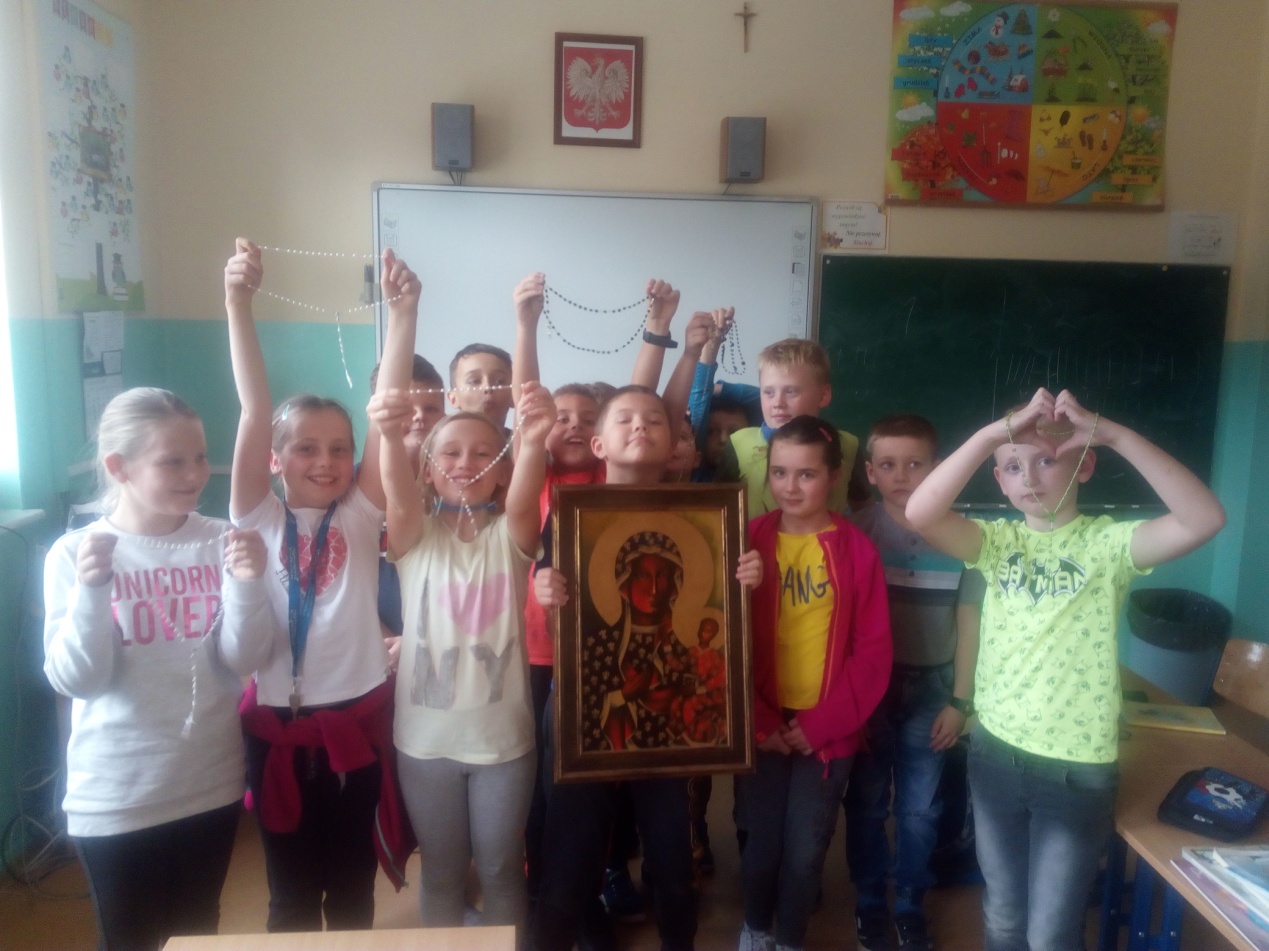 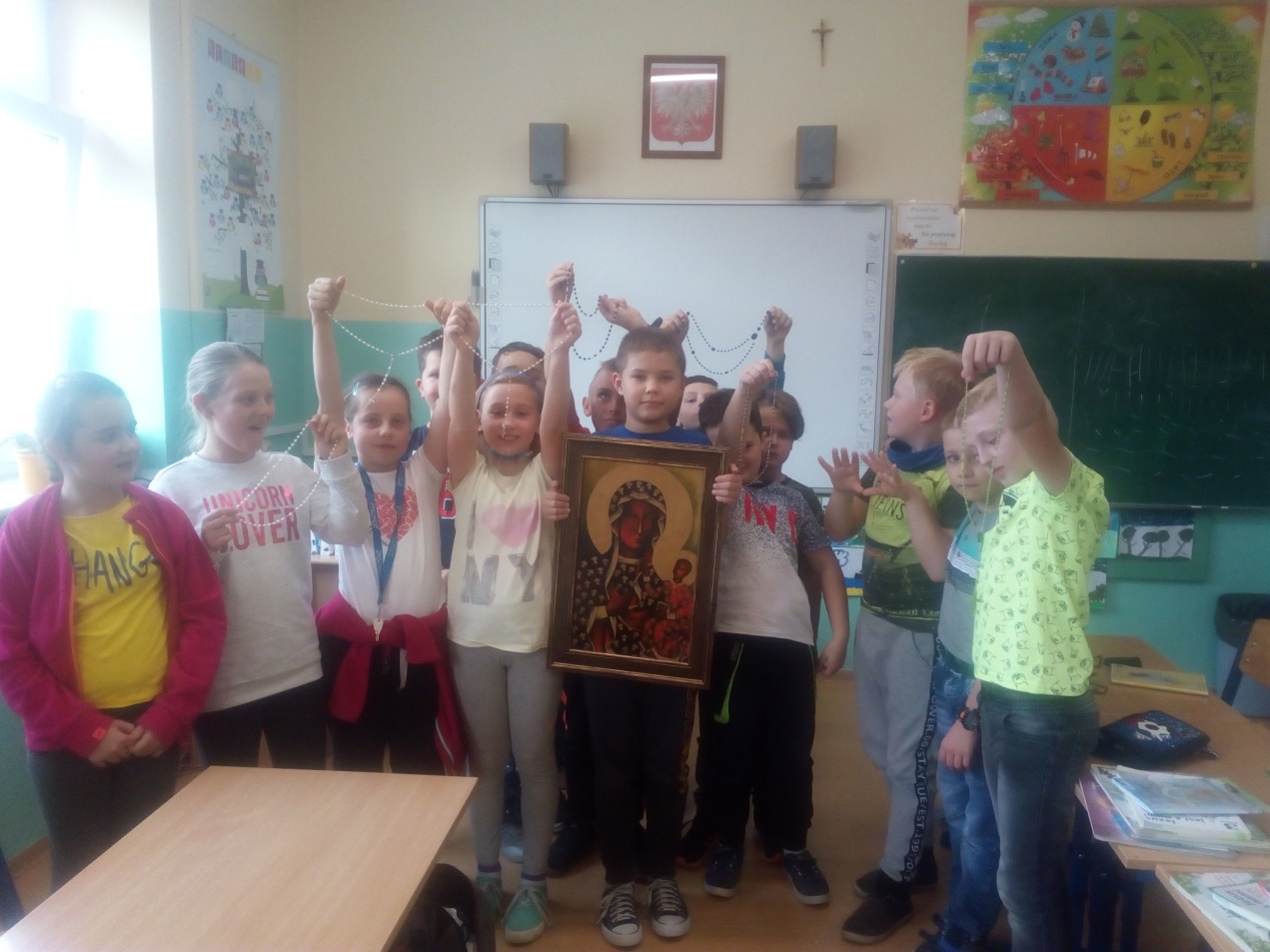 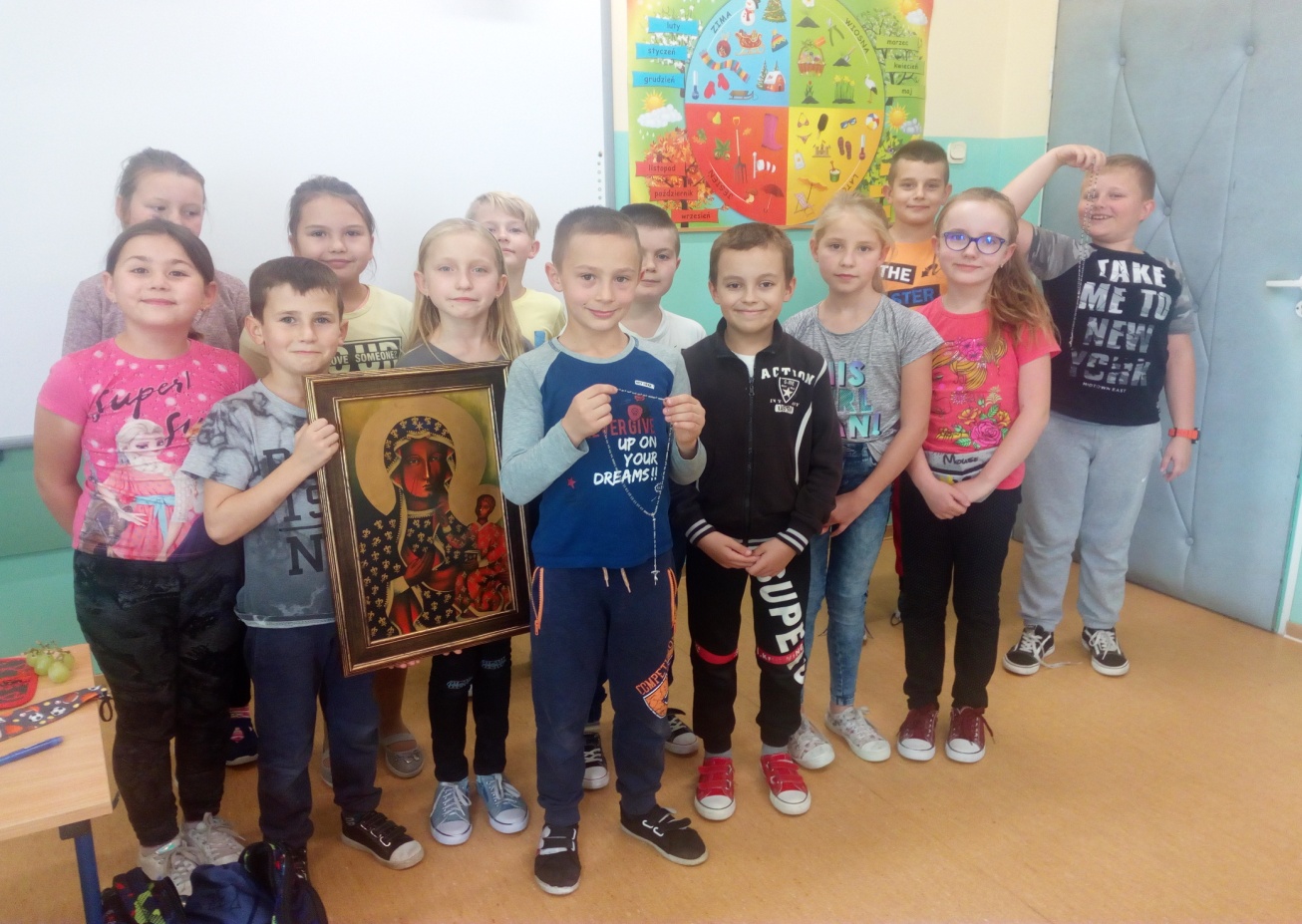 Klasa 3b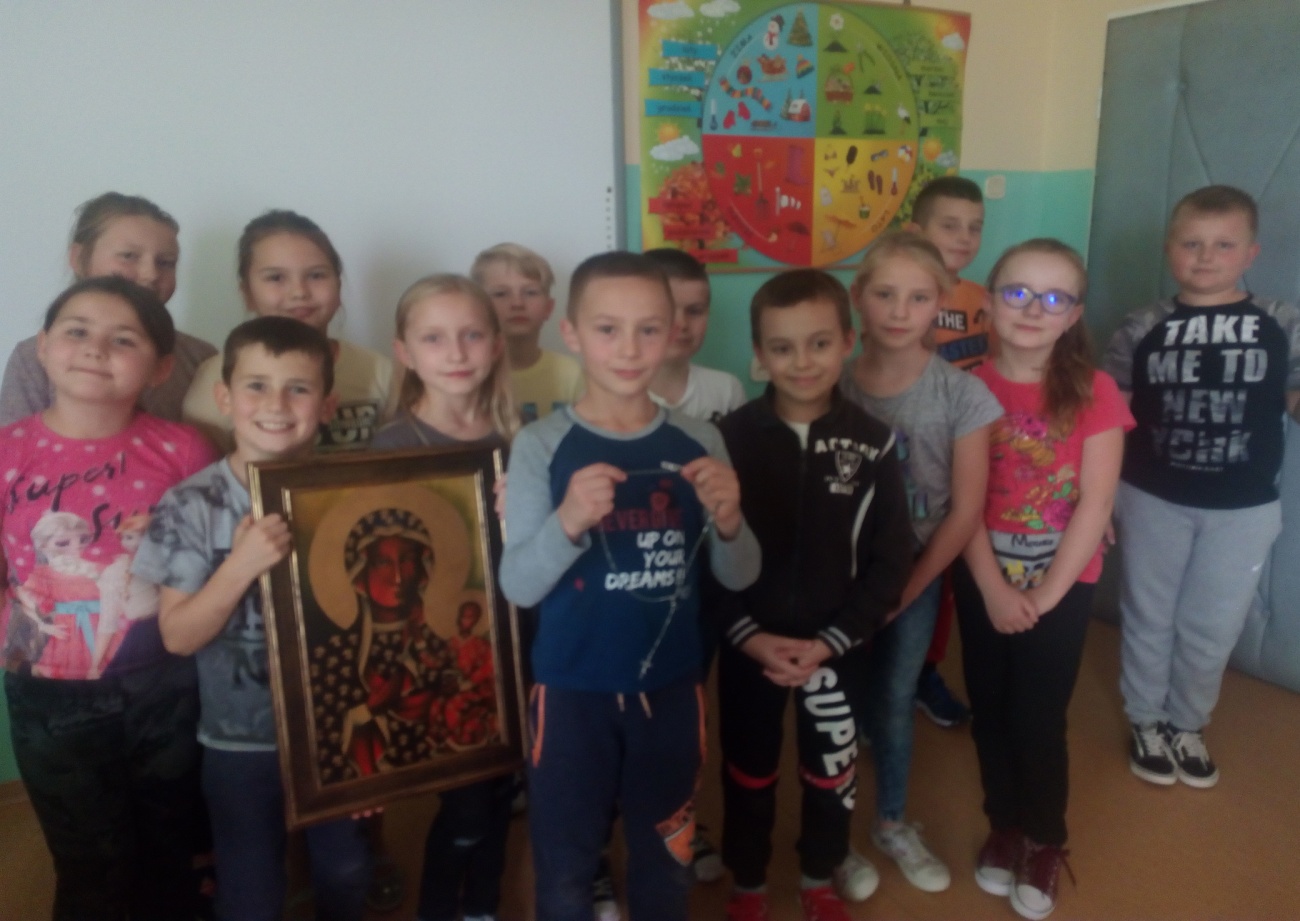 